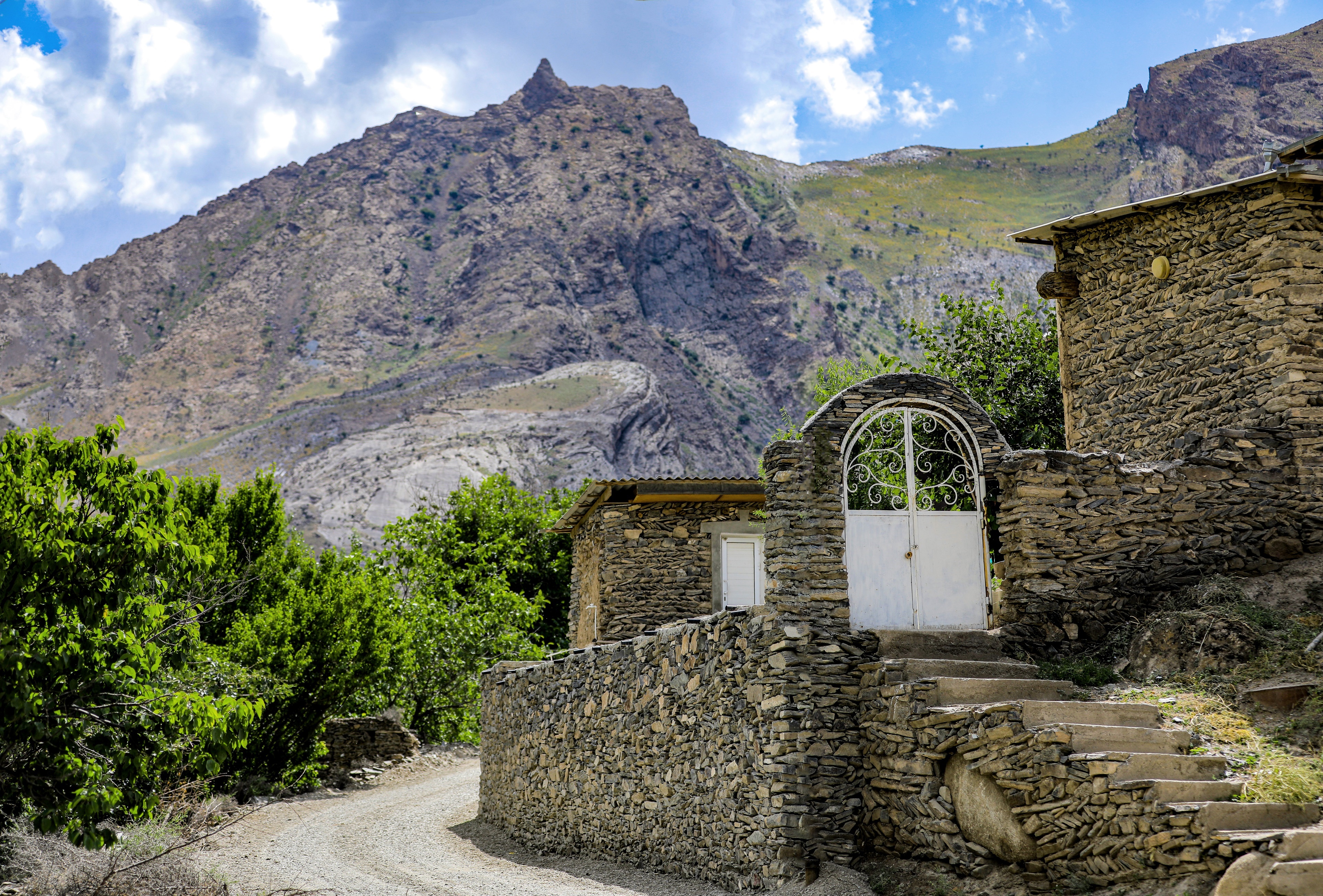 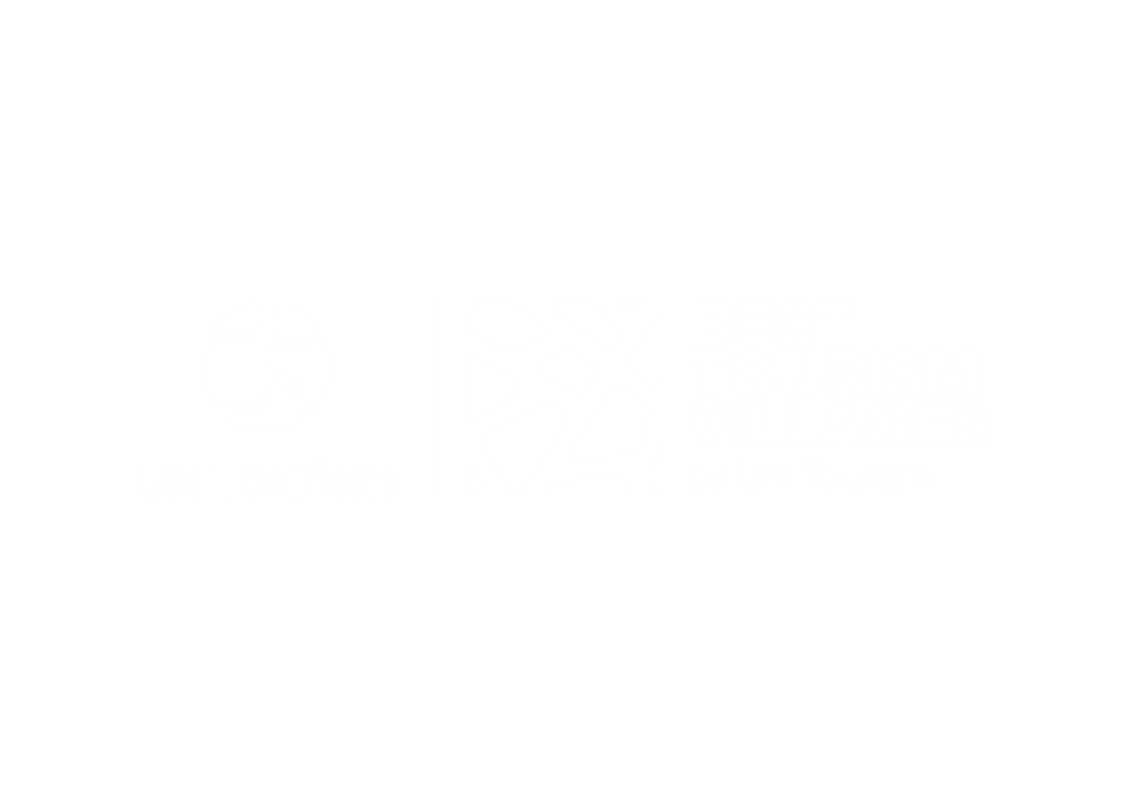 Documento de candidaturaNotas importantes:Lea atentamente este documento junto con el formulario de candidatura (versión Word) y las áreas de evaluación (disponibles en https://www.unwto.org/tourism-villages/es/la-iniciativa/) Recuerde que todos los campos marcados con un asterisco (*) son obligatorios. Le rogamos que no exceda el límite de palabras especificado para cada cuadro de texto. Le recomendamos que utilice la función de “recuento de palabras”.Motivación Areas de evaluaciónOrientación general: tenga en cuenta que hay un límite de palabras para cada casilla; asegúrese de que su respuesta es concisa y concreta. Céntrese en las prácticas más innovadoras de cada campo y muestre la singularidad y/o excelencia de su práctica. Cuando disponga de ellos, facilite pruebas cuantitativas o cualitativas de los resultados de las políticas, medidas e iniciativas presentadas. Cuando el espacio sea limitado, introduzca esta información en el espacio adicional previsto para cada área de evaluación o a través de los enlaces correspondientes que muestren los resultados de sus esfuerzos.Recuerde que todos los campos marcados con un asterisco (*) son obligatorios. En el caso de seleccionar SÍ en las preguntas de este apartado, también es obligatorio responder a la siguiente pregunta (Si ha seleccionado SÍ, proporcione...). La falta de respuesta a esta pregunta se considerará como un NO.Edición 2024 Enero 2024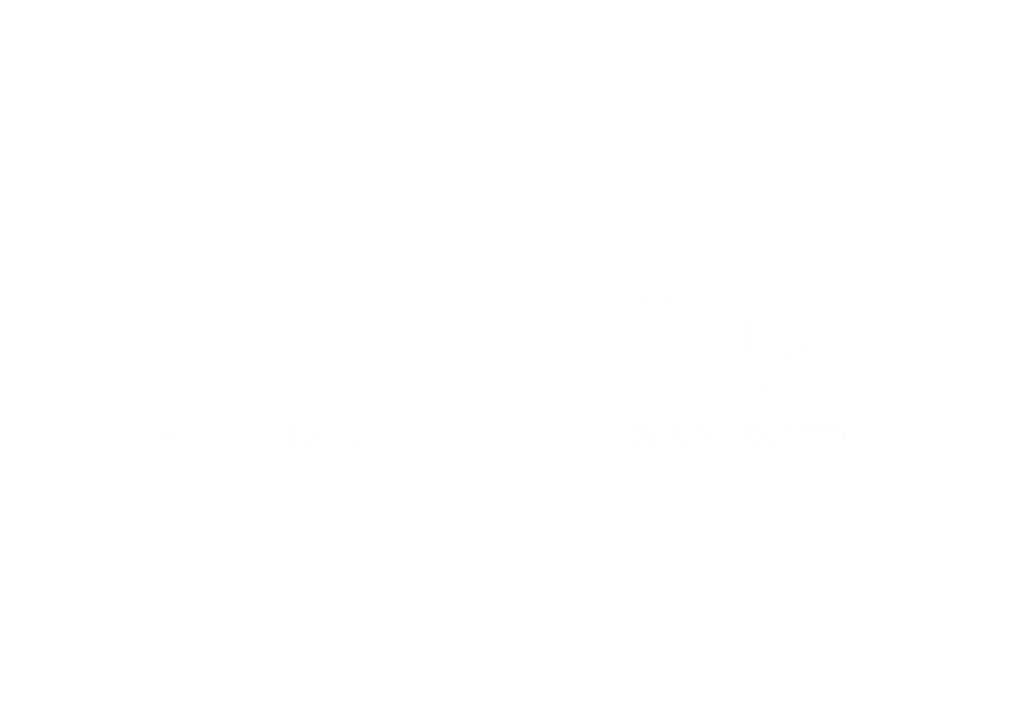 Nombre del pueblo*País*Descripción general *Por favor, proporcione una descripción concisa de su pueblo (geografía, historia, principales recursos, principales productos y experiencias turísticas). Tenga en cuenta que esta información se hará pública y utilizada con fines promocionales si el pueblo es reconocido como Best Tourism Village by UN Tourism (límite de 200 palabras).Escriba aquí¿Cuáles son los tres objetivos principales del pueblo para impulsar el turismo como motor del desarrollo rural? *Por favor, sea lo más específico posible (límite de 200 palabras).Escriba aquí¿Cuáles son los tres principales retos a los que se enfrenta el pueblo como motor del desarrollo rural?  *Por favor, sea lo más específico posible (límite de 200 palabras).Escriba aquí¿Podría proporcionar hasta tres ejemplos de las oportunidades actuales que el turismo aporta al pueblo y cómo éstas están repercutiendo positivamente en su desarrollo?Por favor, sea lo más específico posible (límite de 200 palabras).Escriba aquíDescriba las tres iniciativas más innovadoras que el pueblo está desarrollando en el ámbito del turismo. * Tenga en cuenta que esta información se hará pública y utilizada con fines promocionales si el pueblo es reconocido como Best Tourism Village by UN Tourism.Destacado 1 (límite de 100 palabras)Destacado 2 (límite de 100 palabras)Destacado 3 (límite de 100 palabras)Enumere las principales contribuciones que el pueblo podría hacer a la Red Best Tourism Villages by UN Tourism, en caso de ser seleccionado (intercambio de buenas prácticas, organización de actividades o proyectos conjuntos, organización de eventos, etc.). *Por favor, sea lo más específico posible (límite de 200 palabras).Escriba aquíRecursos culturales y naturalesEl pueblo tiene recursos naturales y culturales (materiales e inmateriales) reconocidos a nivel subnacional, nacional, regional o internacional.¿El pueblo tiene recursos culturales (materiales e inmateriales) reconocidos? *SÍ  NO Si la respuesta es SÍ, proporcione una lista de los principales recursos culturales tangibles e intangibles (utilice bullet points):Recurso Cultural 1Recurso Cultural 2Recurso Cultural 3…Proporcione enlaces relevantes (documentos guardados en un espacio de almacenamiento en la nube, enlaces a páginas web…) que sirvan de apoyo para su respuesta:Link 1Link 2Link 3¿El pueblo tiene recursos naturales reconocidos? *SÍ  NO Si la respuesta es SÍ, proporcione una lista de los principales recursos naturales (utilice bullet points):Recurso Natural 1Recurso Natural 2Recurso Natural 3…Proporcione enlaces relevantes (documentos guardados en un espacio de almacenamiento en la nube, enlaces a páginas web…) que sirvan de apoyo para su respuesta:Link 1Link 2Link 3Añada cualquier comentario pertinente sobre esta área de evaluación (límite de 150 palabras): *Escriba aquíPromoción y conservación de recursos culturalesEl pueblo está comprometido con la conservación y la promoción de sus recursos culturales, los cuales hacen que sea único y auténtico.¿El pueblo difunde y/o promueve políticas, medidas e iniciativas destinadas a la conservación y promoción de sus recursos culturales? *SÍ  NO Si la respuesta es SÍ, proporcione una breve descripción de las iniciativas que el pueblo está implementando para la conservación y la promoción de sus recursos culturales (límite de 150 palabras):Escriba aquíProporcione enlaces relevantes (documentos guardados en un espacio de almacenamiento en la nube, enlaces a páginas web…) que sirvan de apoyo para su respuesta:Link 1Link 2Link 3Añada cualquier comentario pertinente sobre este área de evaluación (límite de 150 palabras): *Escriba aquíSostenibilidad económicaEl pueblo está comprometido con la promoción de la sostenibilidad económica apoyando el desarrollo empresarial, el espíritu emprendedor y la inversión.¿El pueblo difunde y/o promueve políticas, medidas e iniciativas para apoyar el acceso a la financiación para el desarrollo del turismo y la inversión turística? *SÍ NO Si la respuesta es SÍ, describa brevemente las iniciativas que el pueblo está llevando a cabo (límite de 100 palabras):Escriba aquíProporcione enlaces relevantes (documentos guardados en un espacio de almacenamiento en la nube, enlaces a páginas web…) que sirvan de apoyo para su respuesta:Link 1Link 2Link 3¿El pueblo difunde y/o promueve un marco propicio para el desarrollo empresarial, en especial para las micro, pequeñas y medianas empresas (MIPYMES) del turismo y el emprendimiento? *SÍ NO Si la respuesta es SÍ, describa brevemente las iniciativas que el pueblo está llevando a cabo (límite de 100 palabras):Escriba aquíProporcione enlaces relevantes (documentos guardados en un espacio de almacenamiento en la nube, enlaces a páginas web…) que sirvan de apoyo para su respuesta:Link 1Link 2Link 3Por favor, añada cualquier información relevante sobre las políticas, medidas e iniciativas que el pueblo aplica en el ámbito de la sostenibilidad económica (límite de 150 palabras): *Escriba aquíSostenibilidad SocialEl pueblo está comprometido con la promoción de la inclusión social y la igualdad.¿El pueblo difunde y/o promueve políticas, medidas e iniciativas para fomentar el empleo en el sector turístico? *SÍ NO Si la respuesta es SÍ, describa brevemente las iniciativas que el pueblo está llevando a cabo (límite de 100 palabras):Escriba aquíProporcione enlaces relevantes (documentos guardados en un espacio de almacenamiento en la nube, enlaces a páginas web…) que sirvan de apoyo para su respuesta:Link 1Link 2Link 3¿El pueblo difunde y/o promueve políticas, medidas e iniciativas para impulsar la igualdad de género en el turismo y para apoyar el desarrollo de competencias, el empleo y el emprendimiento de los jóvenes (de 17 a 29 años)? *SÍ NO Si la respuesta es SÍ, describa brevemente las iniciativas que el pueblo está llevando a cabo (límite de 100 palabras):Escriba aquíProporcione enlaces relevantes (documentos guardados en un espacio de almacenamiento en la nube, enlaces a páginas web…) que sirvan de apoyo para su respuesta:Link 1Link 2Link 3¿El pueblo difunde y/o promueve políticas, medidas e iniciativas para promover oportunidades para la población vulnerable en el turismo: residentes infrarrepresentados de grupos indígenas de minorías étnicas y residentes con discapacidad? *SÍ NO Si la respuesta es SÍ, describa brevemente las iniciativas que el pueblo está llevando a cabo (límite de 100 palabras):Escriba aquíProporcione enlaces relevantes (documentos guardados en un espacio de almacenamiento en la nube, enlaces a páginas web…) que sirvan de apoyo para su respuesta:Link 1Link 2Link 3¿El pueblo difunde y/o promueve políticas, medidas e iniciativas para el desarrollo de los recursos humanos, la educación y desarrollo de competencias, especialmente enfocadas a la promoción de la innovación y la reducción de la brecha en cuanto a competencias digitales en el turismo? *SÍ NO Si la respuesta es SÍ, describa brevemente las iniciativas que el pueblo está llevando a cabo (límite de 100 palabras):Escriba aquíProporcione enlaces relevantes (documentos guardados en un espacio de almacenamiento en la nube, enlaces a páginas web…) que sirvan de apoyo para su respuesta:Link 1Link 2Link 3¿El pueblo difunde y/o promueve políticas, medidas e iniciativas para mejorar la accesibilidad de los viajeros con necesidades específicas.? *SÍ NO Si la respuesta es SÍ, describa brevemente las iniciativas que el pueblo está llevando a cabo (límite de 100 palabras):Escriba aquíProporcione enlaces relevantes (documentos guardados en un espacio de almacenamiento en la nube, enlaces a páginas web…) que sirvan de apoyo para su respuesta:Link 1Link 2Link 3Por favor, añada cualquier información relevante sobre las políticas, medidas e iniciativas que el pueblo aplica en el ámbito de la sostenibilidad social (límite de 150 palabras): *Escriba aquíSostenibilidad ambientalEl pueblo está comprometido con la sostenibilidad ambiental mediante la promoción y/o difusión de políticas, medidas e iniciativas que promuevan la preservación y conservación de sus recursos naturales y minimicen el impacto del desarrollo turístico en el medio ambiente.¿El pueblo difunde y/o promueve políticas, medidas e iniciativas para la preservación y conservación de los recursos naturales? *SÍ NO Si la respuesta es SÍ, describa brevemente las iniciativas que el pueblo está llevando a cabo (límite de 100 palabras):Escriba aquíProporcione enlaces relevantes (documentos guardados en un espacio de almacenamiento en la nube, enlaces a páginas web…) que sirvan de apoyo para su respuesta:Link 1Link 2Link 3¿El pueblo difunde y/o promueve políticas, medidas e iniciativas destinadas a la lucha contra el cambio climático? *SÍ NO Si la respuesta es SÍ, describa brevemente las iniciativas que el pueblo está llevando a cabo (límite de 100 palabras):Escriba aquíProporcione enlaces relevantes (documentos guardados en un espacio de almacenamiento en la nube, enlaces a páginas web…) que sirvan de apoyo para su respuesta:Link 1Link 2Link 3El pueblo difunde y/o promueve políticas, medidas e iniciativas para reducir los plásticos de un solo uso en el turismo? *SÍ NO Si la respuesta es SÍ, describa brevemente las iniciativas que el pueblo está llevando a cabo (límite de 100 palabras):Escriba aquíProporcione enlaces relevantes (documentos guardados en un espacio de almacenamiento en la nube, enlaces a páginas web…) que sirvan de apoyo para su respuesta:Link 1Link 2Link 3¿El pueblo difunde y/o promueve políticas, medidas e iniciativas para controlar y reducir el impacto del turismo en el consumo de energía y agua y en la generación de aguas residuales y residuos sólidos? *SÍ NO Si la respuesta es SÍ, describa brevemente las iniciativas que el pueblo está llevando a cabo (límite de 100 palabras):Escriba aquíProporcione enlaces relevantes (documentos guardados en un espacio de almacenamiento en la nube, enlaces a páginas web…) que sirvan de apoyo para su respuesta:Link 1Link 2Link 3Por favor, añada cualquier información relevante sobre las políticas, medidas e iniciativas que el pueblo aplica en el ámbito de la sostenibilidad ambiental (límite de 150 palabras): *Escriba aquíDesarrollo turístico e integración de la cadena de valorEl turismo en el pueblo está significativamente comercializado y desarrollado. El pueblo promueve además la mejora de la cadena de valor del turismo y la competitividad del destino en áreas relacionadas con el acceso al mercado, la comercialización y la promoción, la innovación, el desarrollo de productos y la calidad.¿El pueblo está integrado en un área más amplia con atractivos turísticos (por ejemplo, forma parte de una ruta temática nacional, regional o internacional, de una asociación de pueblos con valores naturales y culturales comunes, de un parque natural, etc.)? *SÍ NO Si la respuesta es SÍ, especifique (límite de 100 palabras):Escriba aquíProporcione enlaces relevantes (documentos guardados en un espacio de almacenamiento en la nube, enlaces a páginas web…) que sirvan de apoyo para su respuesta:Link 1Link 2Link 3¿El pueblo tiene opciones de alojamiento que reflejan los valores rurales y locales? *SÍ NO Si la respuesta es SÍ, especifique y proporcione ejemplos relevantes (límite de 100 palabras):Escriba aquíProporcione enlaces relevantes (documentos guardados en un espacio de almacenamiento en la nube, enlaces a páginas web…) que sirvan de apoyo para su respuesta:Link 1Link 2Link 3¿El pueblo promueve la gastronomía local y la cultura culinaria local? *SÍ NO Si la respuesta es SÍ, especifique y proporcione ejemplos relevantes (límite de 100 palabras):Escriba aquíProporcione enlaces relevantes (documentos guardados en un espacio de almacenamiento en la nube, enlaces a páginas web…) que sirvan de apoyo para su respuesta:Link 1Link 2Link 3¿El pueblo promueve la inclusión de agricultores, productores locales (artesanos, etc.) en productos turísticos, actividades y experiencias relacionados con tradiciones locales y facilita su adquisición por parte de turistas? *SÍ NO Si la respuesta es SÍ, describa brevemente las iniciativas que el pueblo está llevando a cabo (límite de 100 palabras):Escriba aquíProporcione enlaces relevantes (documentos guardados en un espacio de almacenamiento en la nube, enlaces a páginas web…) que sirvan de apoyo para su respuesta:Link 1Link 2Link 3¿El pueblo implementa o promueve unas normas de calidad turística y unos sistemas de certificación en las empresas y los proveedores de servicios turísticos? *SÍ NO Si la respuesta es SÍ, describa brevemente las iniciativas que el pueblo está llevando a cabo (límite de 100 palabras):Escriba aquíProporcione enlaces relevantes (documentos guardados en un espacio de almacenamiento en la nube, enlaces a páginas web…) que sirvan de apoyo para su respuesta:Link 1Link 2Link 3¿Los comercios del pueblo disponen de infraestructura de comercio electrónico y/o de pago electrónico? *SÍ NO Si la respuesta es SÍ, describa brevemente (límite de 100 palabras):Escriba aquíProporcione enlaces relevantes (documentos guardados en un espacio de almacenamiento en la nube, enlaces a páginas web…) que sirvan de apoyo para su respuesta:Link 1Link 2Link 3¿El pueblo cuenta con señalización turística? *SÍ NO Si la respuesta es SÍ, proporcione hasta tres ejemplos (fotos):¿El pueblo acoge eventos o ha desarrollado eventos relevantes, especialmente relacionados con la cultura, el conocimiento y los productos locales? *SÍ NO Si la respuesta es SÍ, describa brevemente los eventos que el pueblo ha desarrollado (límite de 100 palabras):Escriba aquíProporcione enlaces relevantes (documentos guardados en un espacio de almacenamiento en la nube, enlaces a páginas web…) que sirvan de apoyo para su respuesta:Link 1Link 2Link 3¿El pueblo tiene/participa en planes/iniciativas de marketing y promoción? *SÍ NO Si la respuesta es SÍ, describa brevemente las iniciativas que el pueblo está llevando a cabo (límite de 100 palabras):Escriba aquíProporcione enlaces relevantes (documentos guardados en un espacio de almacenamiento en la nube, enlaces a páginas web…) que sirvan de apoyo para su respuesta:Link 1Link 2Link 3¿La oferta turística del pueblo está bien representada en los canales de distribución de viajes online (i.e.: Google My Business, TripAdvisor, Booking.com, etc.) y offline y en otros modelos de nuevas plataformas? *SÍ NO Si la respuesta es SÍ, describa brevemente (límite de 80 palabras):Proporcione enlaces relevantes (documentos guardados en un espacio de almacenamiento en la nube, enlaces a páginas web…) que sirvan de apoyo para su respuesta:Link 1Link 2Link 3¿El pueblo promueve y tiene productos y experiencias innovadores? * SÍ NO Si la respuesta es SÍ, por favor describa brevemente cómo el pueblo promociona sus productos y experiencias innovadoras (límite de 100 palabras):Escriba aquíProporcione enlaces relevantes (documentos guardados en un espacio de almacenamiento en la nube, enlaces a páginas web…) que sirvan de apoyo para su respuesta:Link 1Link 2Link 3Por favor describa cómo el turismo genera un impacto económico positivo en la comunidad, complementando las actividades económicas existentes como la agricultura, la silvicultura, la ganadería y/o la pesca y sus correspondientes industrias de transformación. * (límite de 100 palabras):Escriba aquíPor favor, añada cualquier información relevante sobre las políticas, medidas e iniciativas que el pueblo aplica en el ámbito de desarrollo turístico e integración en la cadena de valor (límite de 100 palabras): *Escriba aquíGobernanza y priorización del turismoEl pueblo está comprometido con hacer del turismo un pilar estratégico para el desarrollo rural. Además, promueve un modelo de gobernanza basado en la colaboración público-privada, la cooperación con otros niveles de gobierno y la participación de la comunidad en la planificación y el desarrollo del turismo.¿El pueblo cuenta con un plan o política de desarrollo turístico específico?SÍ NO Si la respuesta es SÍ, por favor describa brevemente (límite de 100 palabras):Escriba aquíProporcione enlaces relevantes (documentos guardados en un espacio de almacenamiento en la nube, enlaces a páginas web…) que sirvan de apoyo para su respuesta:Link 1Link 2Link 3¿El pueblo tiene una entidad/área dedicada al desarrollo y gestión del turismo (pública, público-privada o privada)? *SÍ NO Si la respuesta es SÍ, por favor describa brevemente (límite de 100 palabras):Escriba aquíProporcione enlaces relevantes (documentos guardados en un espacio de almacenamiento en la nube, enlaces a páginas web…) que sirvan de apoyo para su respuesta:Link 1Link 2Link 3¿El pueblo difunde y/o promueve la cooperación entre las empresas del pueblo? *SÍ NO Si la respuesta es SÍ, describa brevemente las iniciativas que el pueblo está llevando a cabo (límite de 100 palabras):Escriba aquíProporcione enlaces relevantes (documentos guardados en un espacio de almacenamiento en la nube, enlaces a páginas web…) que sirvan de apoyo para su respuesta:Link 1Link 2Link 3¿El pueblo colabora con gobiernos nacionales o regionales en iniciativas de turismo? *SÍ NO Si la respuesta es SÍ, describa brevemente las iniciativas que el pueblo está llevando a cabo (límite de 100 palabras):Escriba aquíProporcione enlaces relevantes (documentos guardados en un espacio de almacenamiento en la nube, enlaces a páginas web…) que sirvan de apoyo para su respuesta:Link 1Link 2Link 3¿El pueblo difunde y/o promueve la participación de la comunidad y sus residentes en la planificación y el desarrollo del turismo; y tiene medidas que contribuyen a que el turismo mejore el bienestar y la satisfacción? *SÍ NO Si la respuesta es SÍ, describa brevemente las iniciativas que el pueblo está llevando a cabo (límite de 100 palabras):Escriba aquíProporcione enlaces relevantes (documentos guardados en un espacio de almacenamiento en la nube, enlaces a páginas web…) que sirvan de apoyo para su respuesta:Link 1Link 2Link 3¿El pueblo colabora con instituciones educativas y académicas en materia de turismo? *SÍ NO Si la respuesta es SÍ, describa brevemente las iniciativas que el pueblo está llevando a cabo (límite de 100 palabras):Escriba aquíProporcione enlaces relevantes (documentos guardados en un espacio de almacenamiento en la nube, enlaces a páginas web…) que sirvan de apoyo para su respuesta:Link 1Link 2Link 3Por favor, añada cualquier información relevante sobre las políticas, medidas e iniciativas que el pueblo aplica en gobernanza y priorización del turismo (herramientas de inteligencia de mercado, etc.) (límite de 150 palabras): *Escriba aquíInfraestructura y conectividadEl pueblo tiene infraestructura para facilitar el acceso y las comunicaciones que contribuye al bienestar de las comunidades rurales, al desarrollo empresarial y a la experiencia de los visitantes.Por favor, describa las infraestructuras de transporte del pueblo que faciliten la conectividad (por ejemplo: vías de acceso pavimentadas, servicios de transporte público, frecuencias regulares, horarios disponibles, etc.) * (límite de 100 palabras):Escriba aquíProporcione enlaces relevantes (documentos guardados en un espacio de almacenamiento en la nube, enlaces a páginas web…) que sirvan de apoyo para su respuesta:Link 1Link 2Link 3Por favor, describa la situación del acceso en el pueblo a los siguientes servicios* (límite de 100 palabras):agua potableservicios de saneamientoelectricidadEscriba aquíProporcione enlaces relevantes (documentos guardados en un espacio de almacenamiento en la nube, enlaces a páginas web…) que sirvan de apoyo para su respuesta:Link 1Link 2Link 3Por favor, describa la tecnología de comunicaciones e infraestructura digital del pueblo (por ejemplo: banda ancha móvil -3G o superior-, ancho de banda de internet, acceso a la tecnología de big data, etc.)* (límite de 100 palabras):Escriba aquíProporcione enlaces relevantes (documentos guardados en un espacio de almacenamiento en la nube, enlaces a páginas web…) que sirvan de apoyo para su respuesta:Link 1Link 2Link 3Por favor, añada cualquier información relevante para la evaluación de esta área (límite de 100 palabras): *Escriba aquíSalud y seguridadEl pueblo tiene sistemas de salud y seguridad para cuidar de los residentes y de los turistas.¿El pueblo tiene/es parte de un plan/sistema de salud y seguridad públicas? *SÍ NO Si la respuesta es SÍ, describa brevemente (límite de 100 palabras):Escriba aquíProporcione enlaces relevantes (documentos guardados en un espacio de almacenamiento en la nube, enlaces a páginas web…) que sirvan de apoyo para su respuesta:Link 1Link 2Link 3¿El pueblo tiene/está cerca de servicios de atención sanitaria? *SÍ NO Si la respuesta es SÍ, describa brevemente (límite de 100 palabras):Escriba aquíProporcione enlaces relevantes (documentos guardados en un espacio de almacenamiento en la nube, enlaces a páginas web…) que sirvan de apoyo para su respuesta:Link 1Link 2Link 3¿En caso de vulnerabilidad a desastres naturales, el pueblo tiene/forma parte de un plan de emergencia? *SÍ NO Si la respuesta es SÍ, describa brevemente (límite de 100 palabras):Escriba aquíProporcione enlaces relevantes (documentos guardados en un espacio de almacenamiento en la nube, enlaces a páginas web…) que sirvan de apoyo para su respuesta:Link 1Link 2Link 3Por favor, añada cualquier información relevante para la evaluación de esta área (límite de 100 palabras): *Escriba aquí